附录I职业标准出版格式单位为毫米 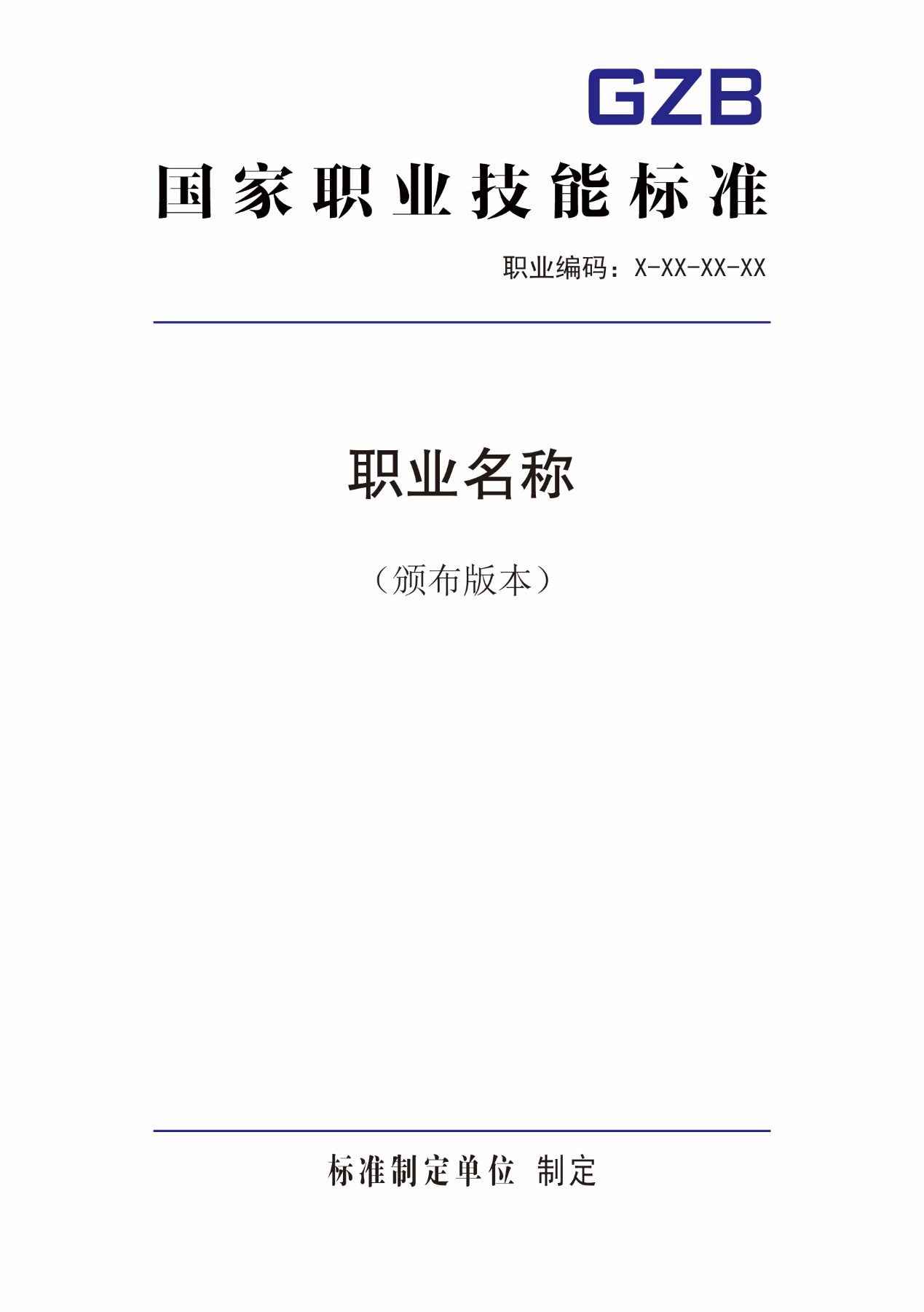 图I.1  国家职业技能标准封面格式单位为毫米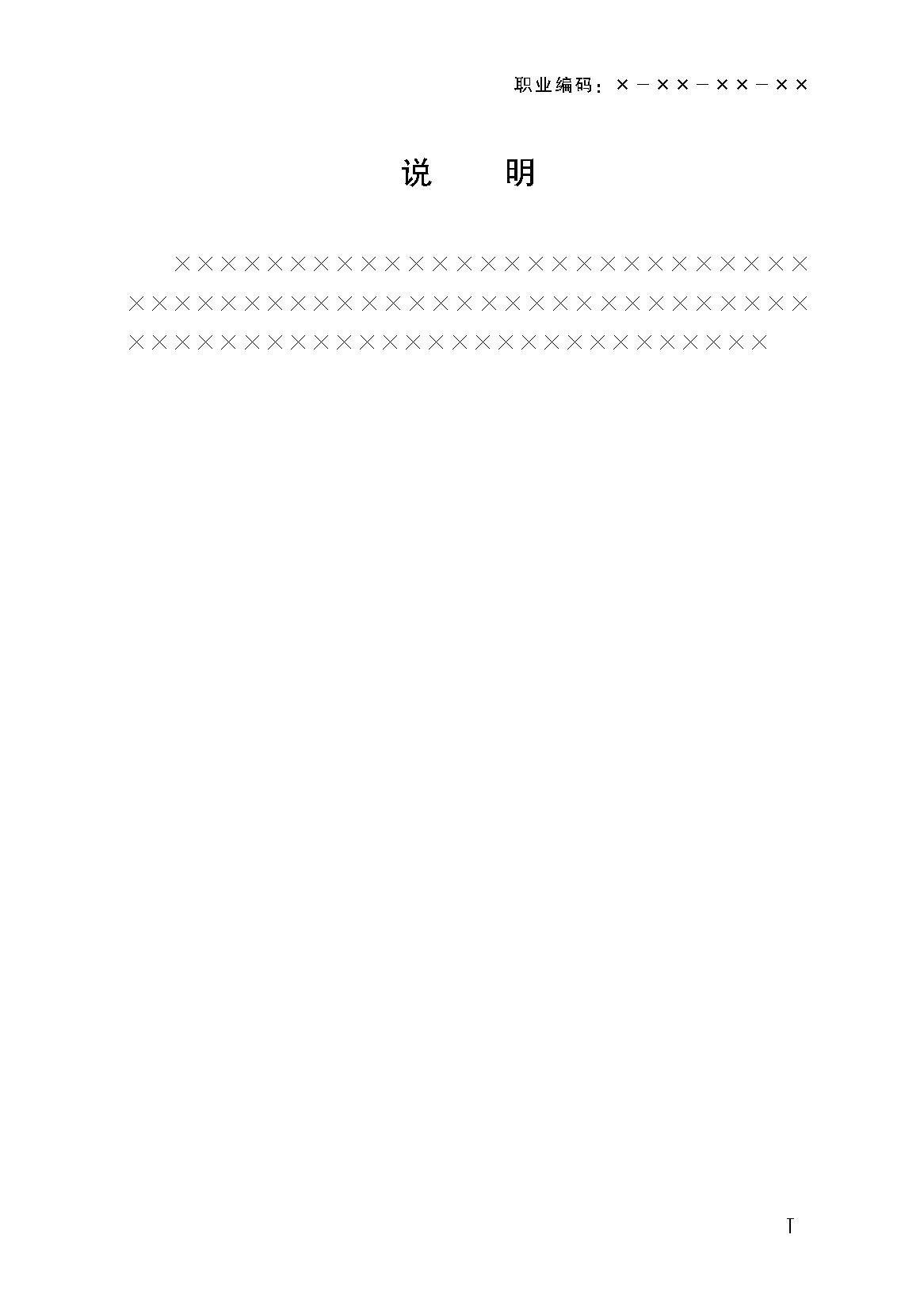 图I.2 说明格式单位为毫米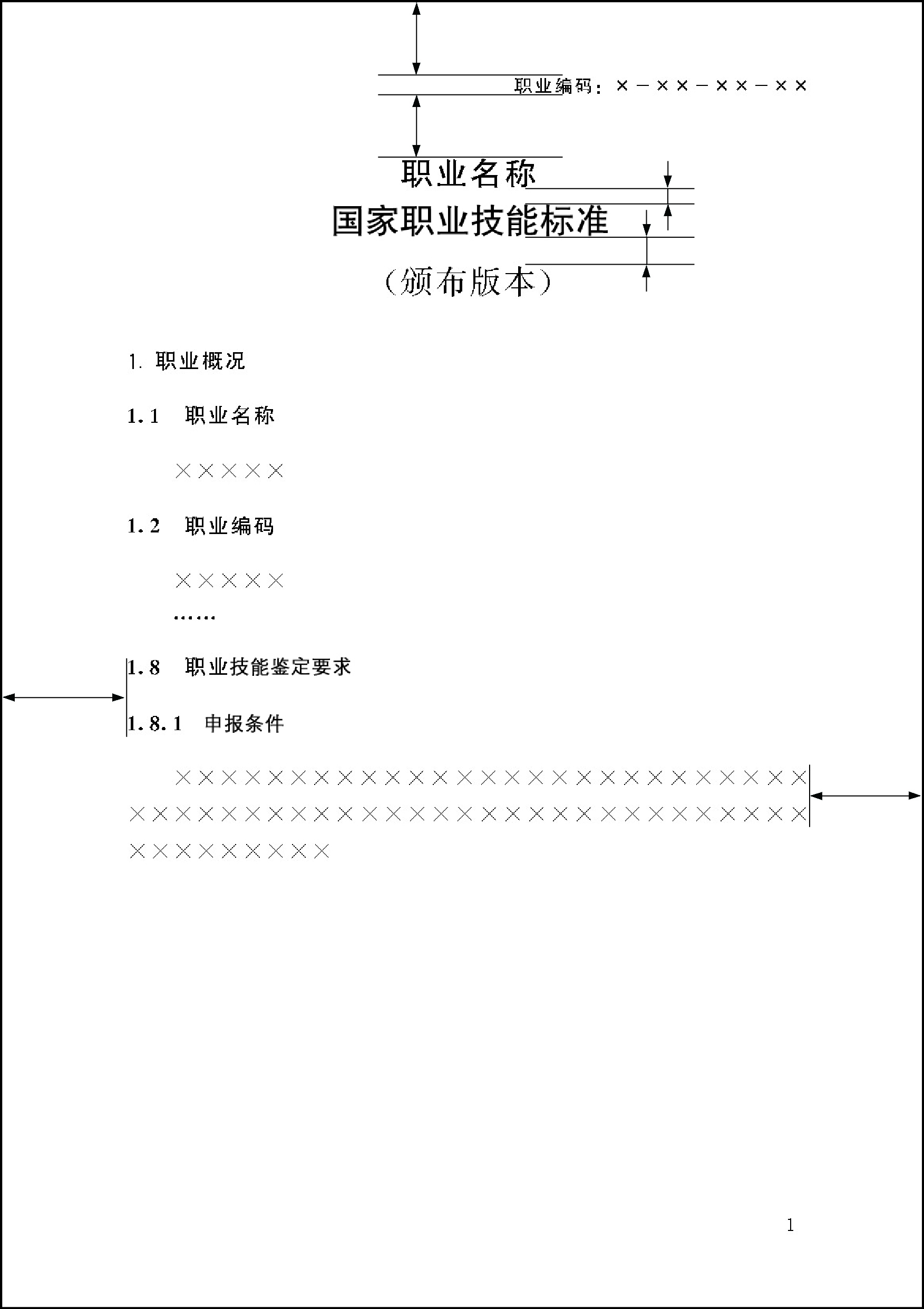 图I.3 正文格式1单位为毫米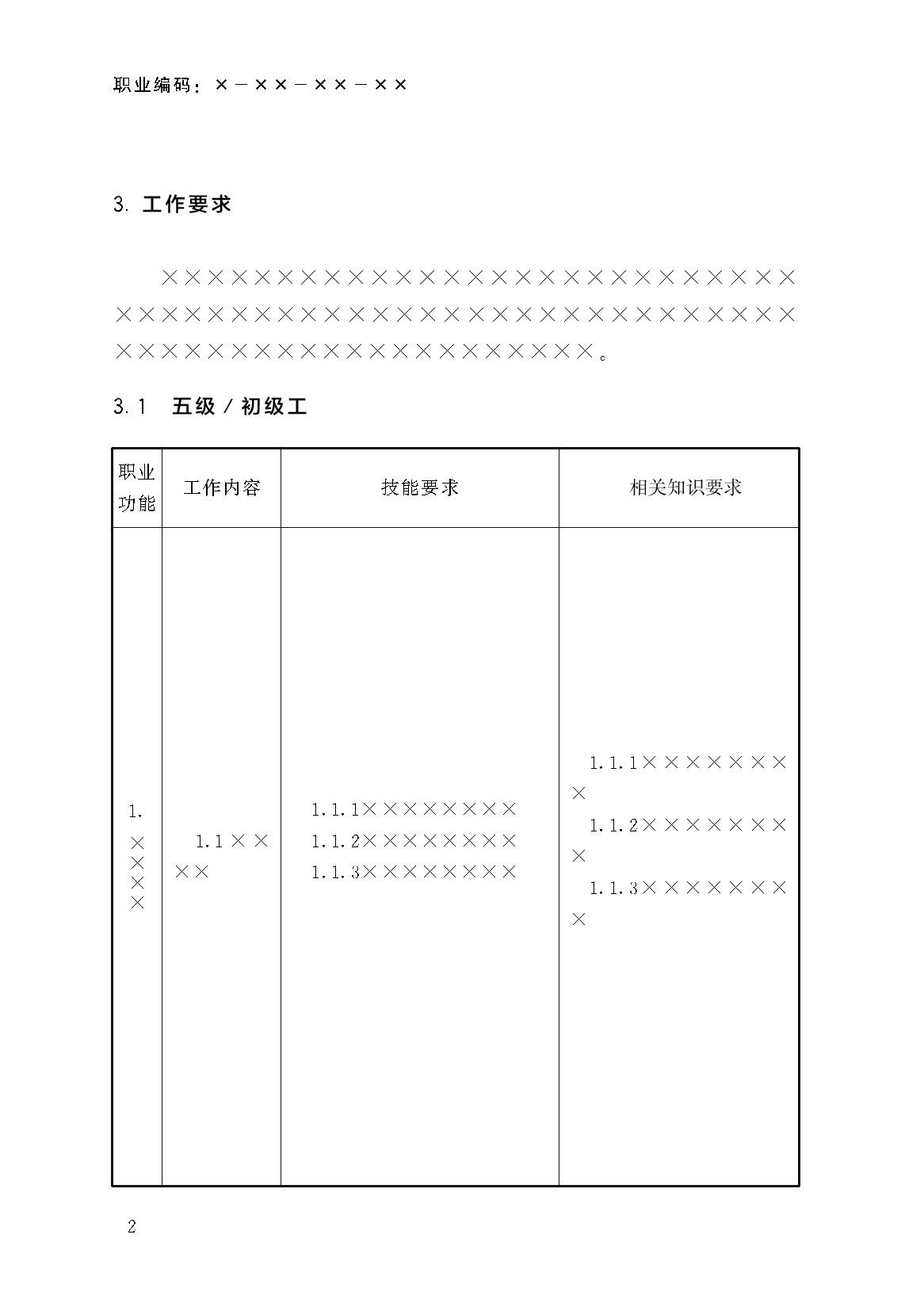 图I.4 正文格式2单位为毫米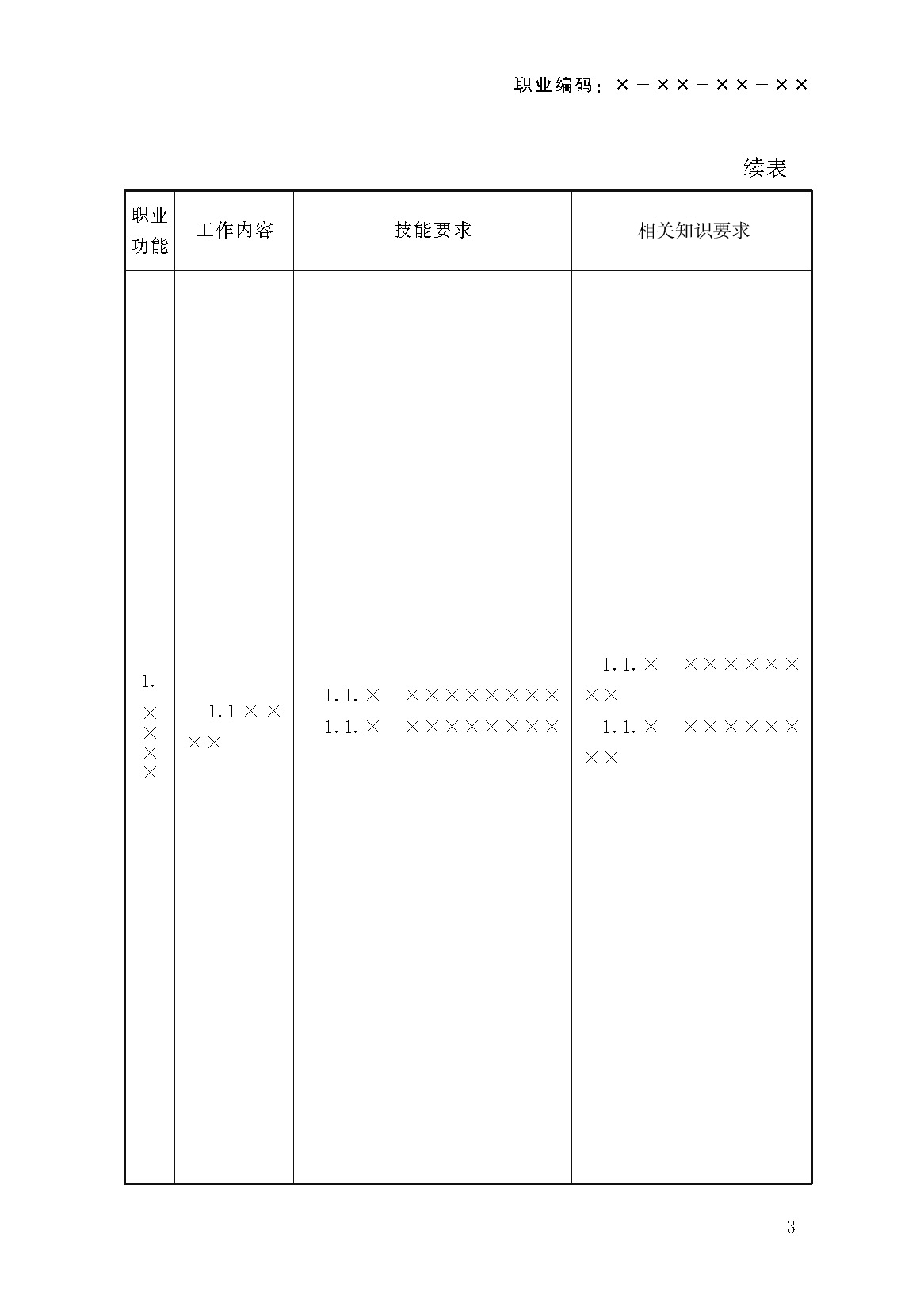 图I.5 正文格式3单位为毫米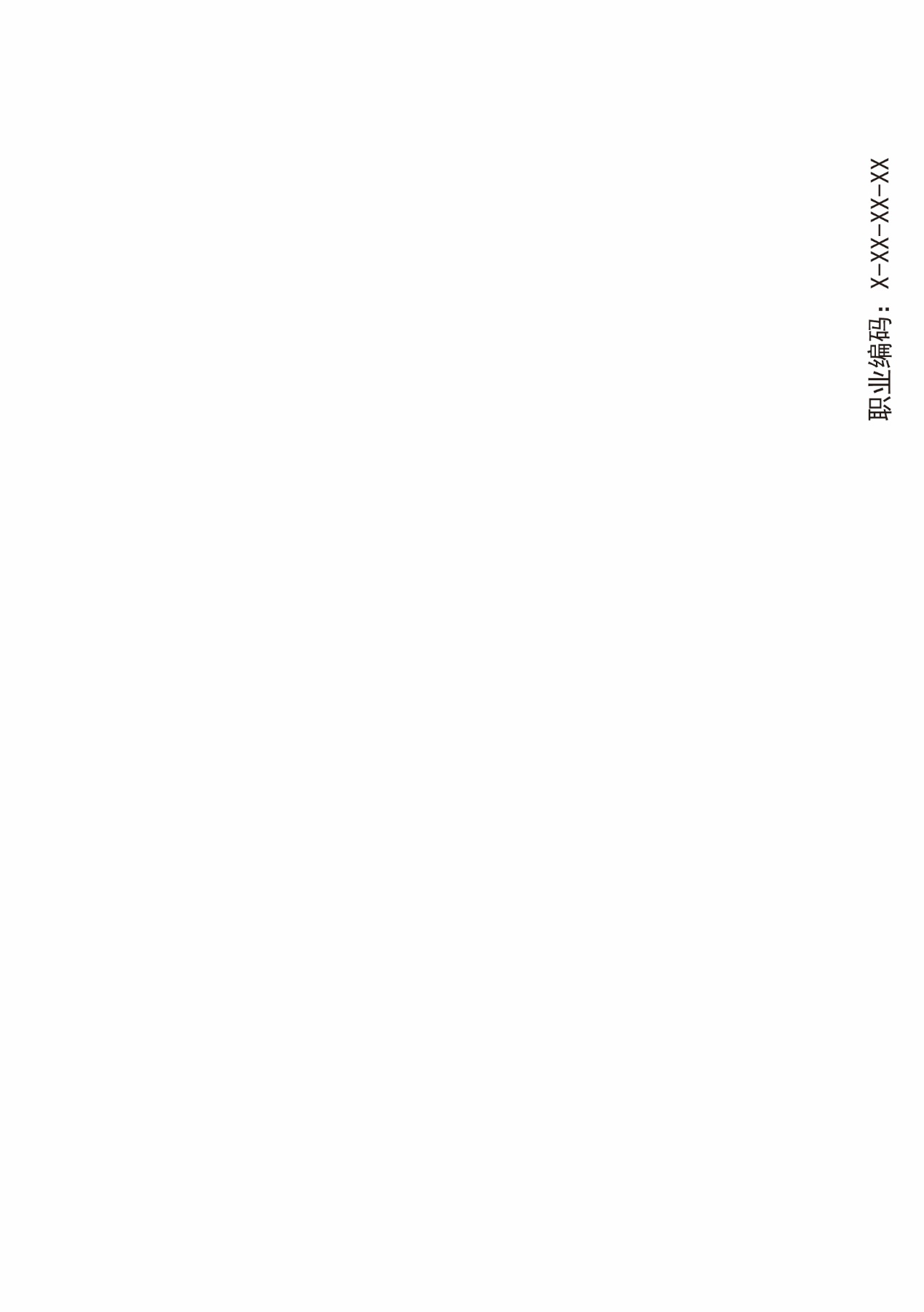 图I.6  封底格式